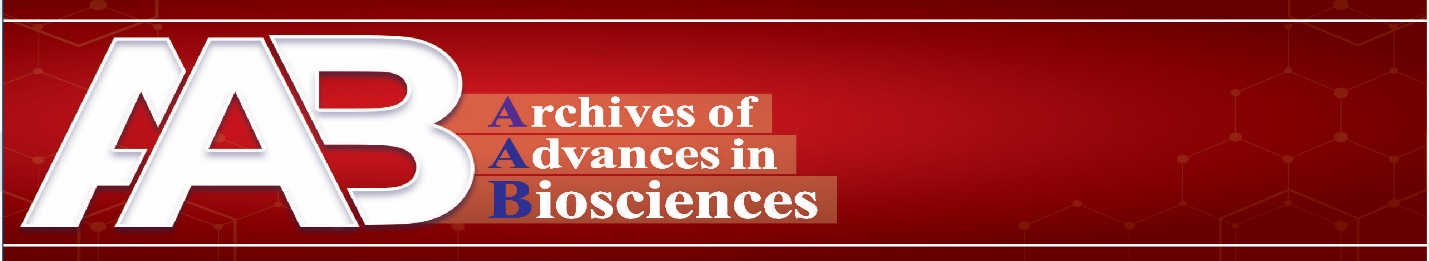 Conflict of Interest Form Manuscript Title: …………………………………………..Corresponding author –Name:Postal addresses:Zip Code:E-mail address:Phone number:Conflict of interest form is an agreement in which the author (s) of manuscript announces the publication of the paper presented entirely of publishing ethics, including plagiarism, misconduct, and forgery of data or submission. Dual publishing has been avoided, and there are no commercial benefits in this regard, and the authors have not received any money for their work. The conflict of interest form shows readers how the text of the paper was prepared and presented by the authors. The corresponding author signs and approves this form on behalf of all authors and announces the authenticity of its content. The author also states that this manuscript has not been previously published elsewhere and has not been submitted to another journal at the same time. Also, all rights to use the content, tables, figures, etc. have been assigned to the publisher.- Whether the authors or the relevant institution donated money from a third party (public, commercial, private foundation, etc.) for each part of the article (including financial aid, data monitoring, study design, preparation of the work, analysis and statistical analysis and ...) received?       Yes                    No- Do the authors of any inventions that are being made, judged or recorded are related to this work in progress?       Yes                    No- Are there other ways for readers to get additional information from the authors of this paper?       Yes                    No- Is there an aspect of this paper related to experimental animals or specific human diseases that requires the publication and approval of publishing ethics?       Yes                    NoPrint Name                                                     Signature                                                               Date 